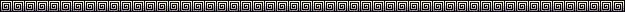 Информацияо проведении  мероприятий  в рамках празднования Дня Конституции РФв МБОУ «Атланаульская гимназия им Ирчи Казака»         10-12.12.2020 г в МБОУ «Атланаульская гимназия им Ирчи Казака» был проведен ряд мероприятий в рамках празднования Дня Конституции РФУчащиеся 2-4 были просвещены по теме: «Что ты должен знать о Конституции Российской Федерации»               В 5-10 классах проведены классные часы: «Конституция — гарант свободы гражданина и человека»Тематическая выставка «Основной закон России»«История Конституции - история страны»Конституция Российской Федерации о межэтнических отношенияхКонституция - основной закон, по которому живём Активистами гимназии была проведена акция «Я -Россиянин» Целью данной акции было информирование населения о данном празднике, раздача листовок и триколоров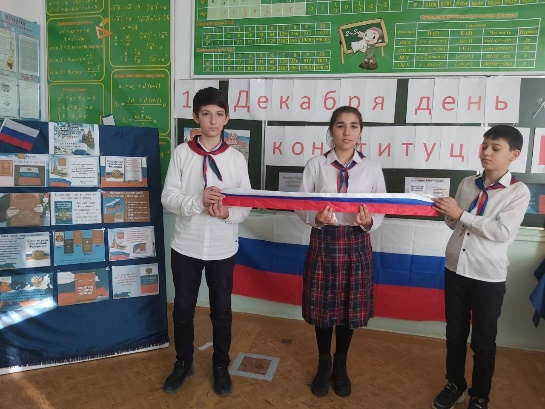 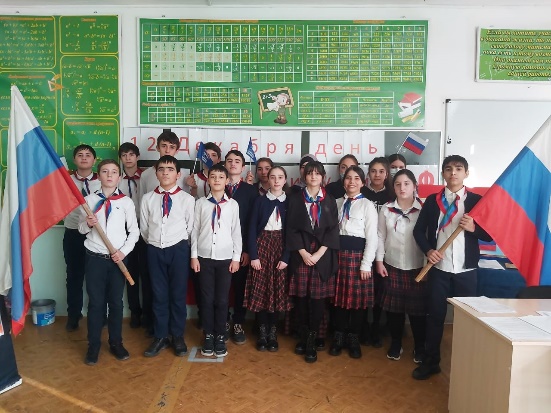 10.12.2020Классный час в 8 «Б» класс- 14 учащихсяТема: «Конституция — гарант свободы гражданина и человека»Классный руководитель- Алхасова С.А.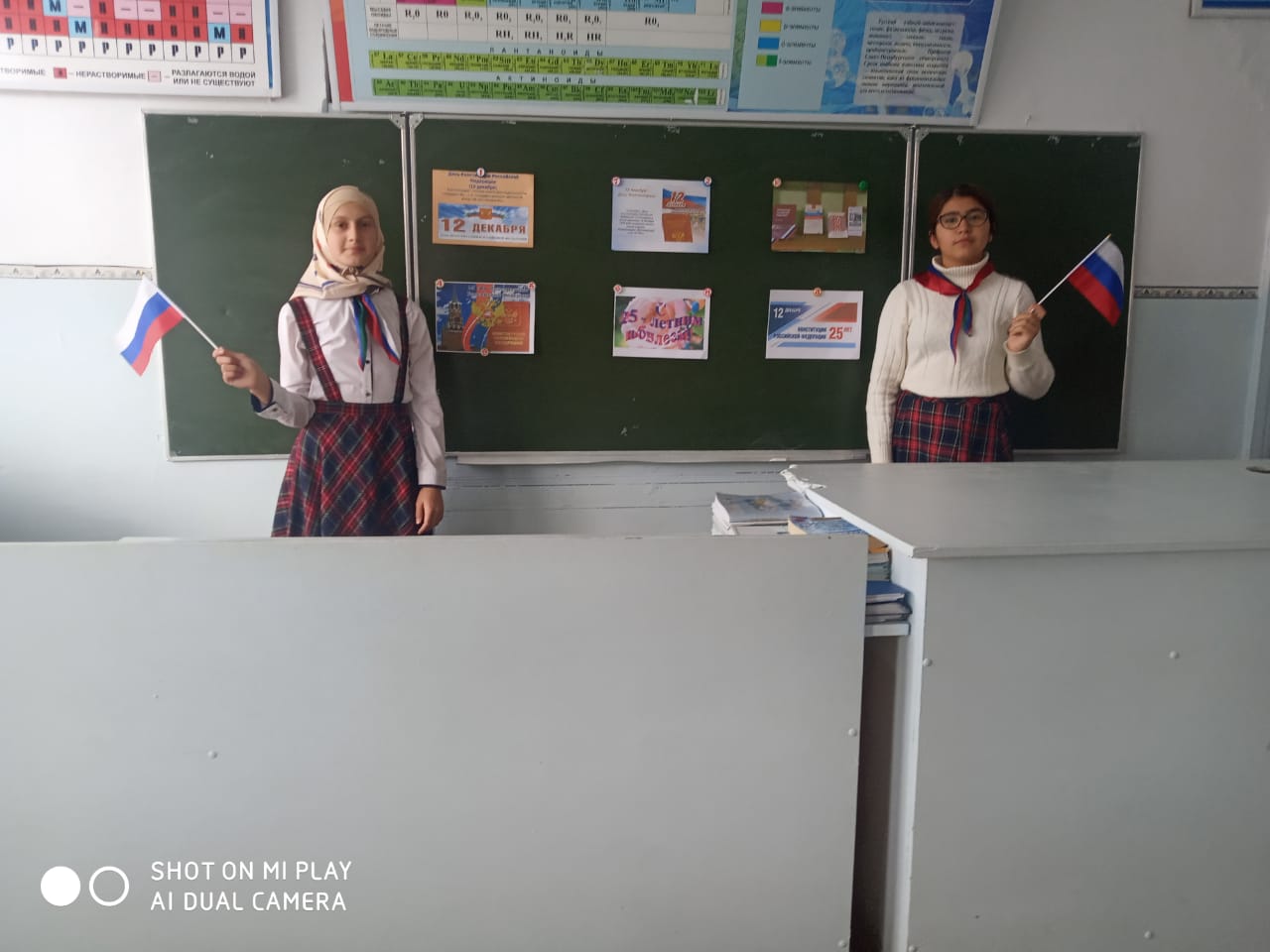 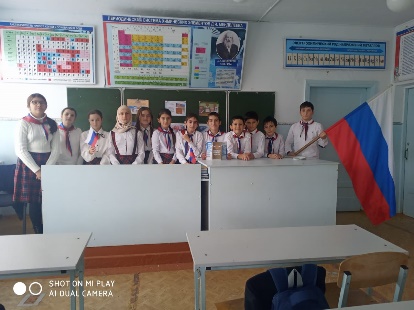 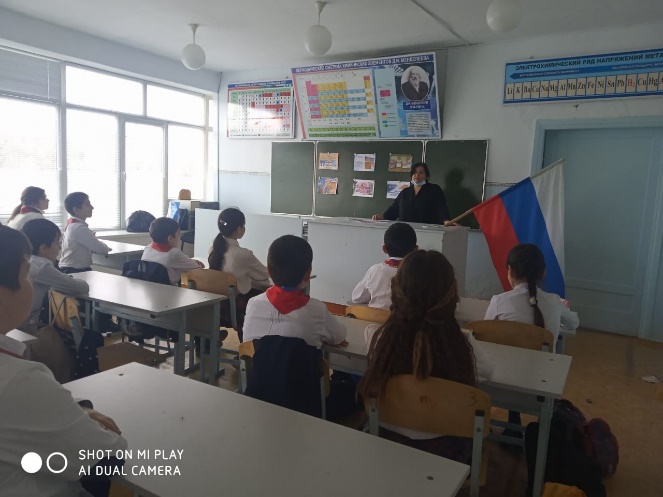 10.12.2020Классный час в 6 «А» класс- 15 учащихсяТема: «Основной закон России»Классный руководитель- Сунгурова Х.А.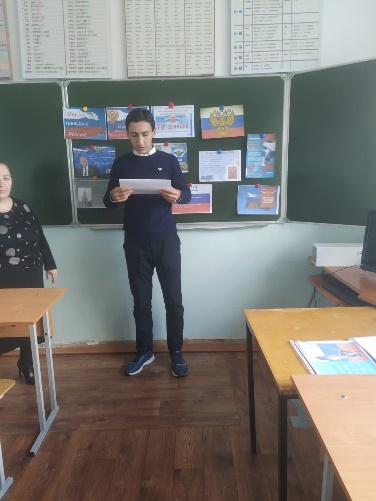 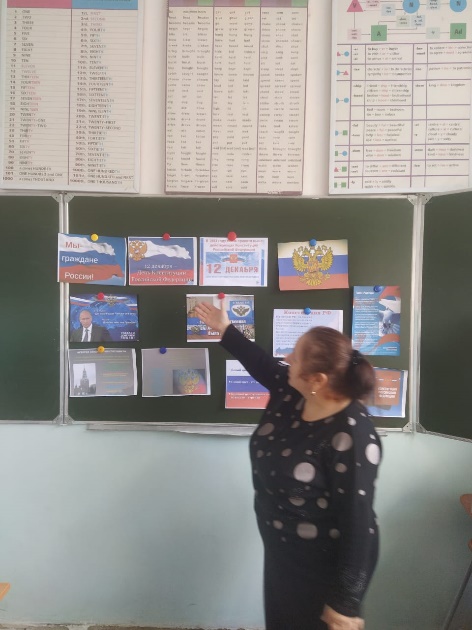 10.12.2020Классный час в 9 «А» класс- 14 учащихсяТема: «История Конституции - история страны»Классный руководитель- Капурова Д.А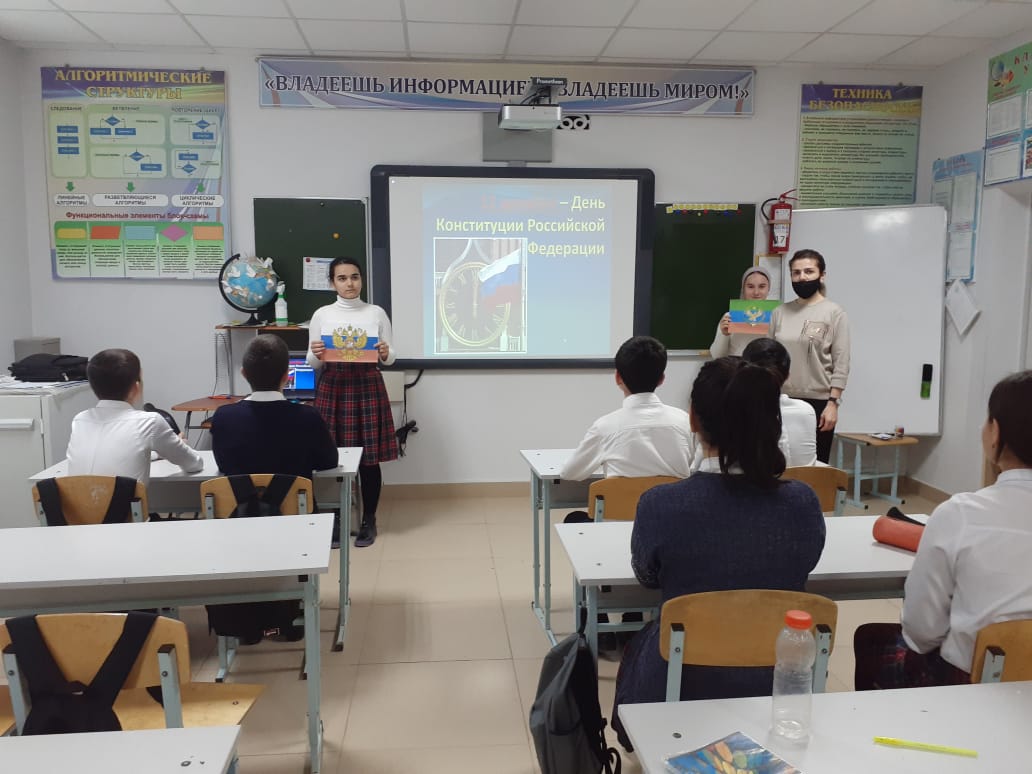 11.12.2020Классный час в 9 «Б» класс- 14 учащихсяТема: «Конституция Российской Федерации о межэтнических отношениях»Классный руководитель- Абакарова А.А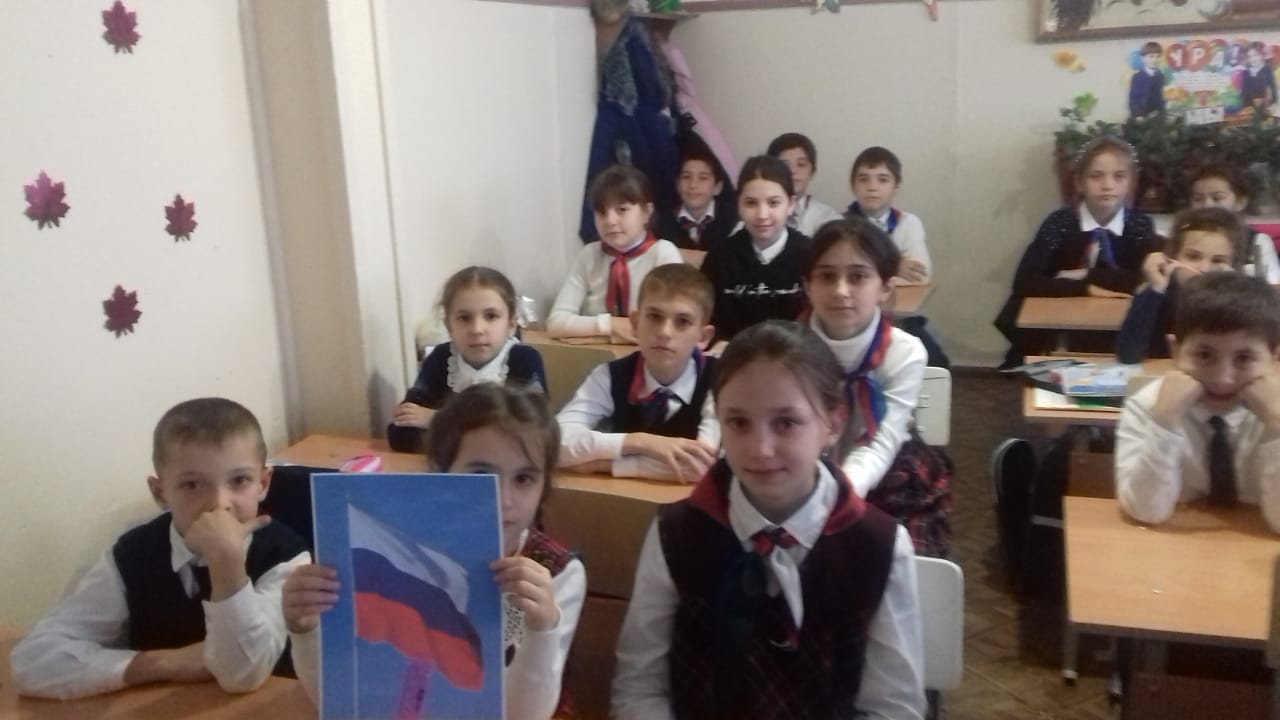 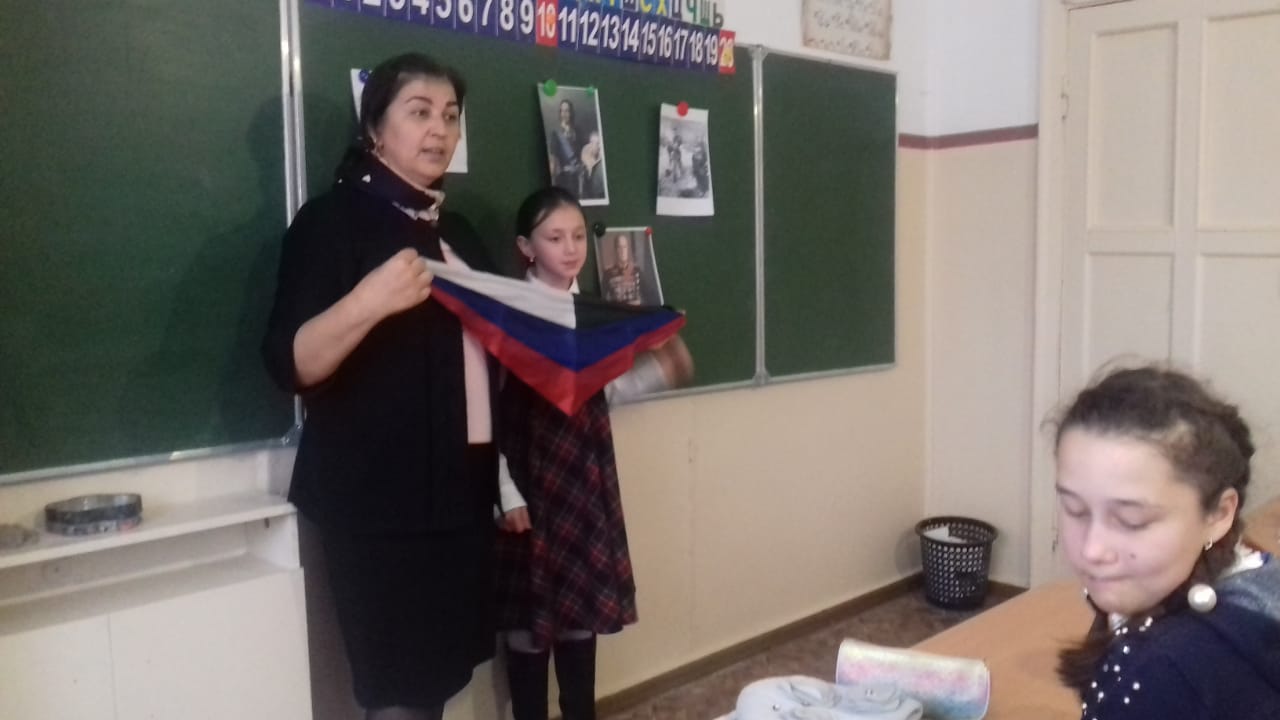 11.12.2020Классный час в 5 «Б» класс- 18 учащихсяТема: «Конституция - основной закон, по которому живём»Классный руководитель- Солтангишиева С.Т.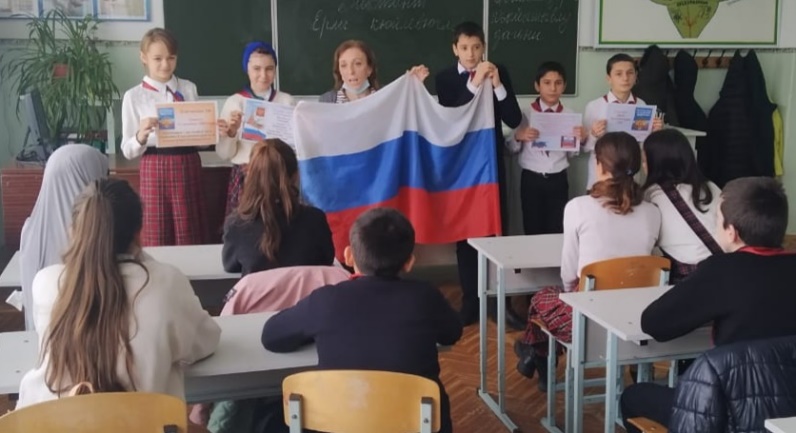 12.12.2020Классный час в 7 «А» класс- 18 учащихсяТема: «Конституция — гарант свободы гражданина и человека»Классный руководитель- Далгатова З.А.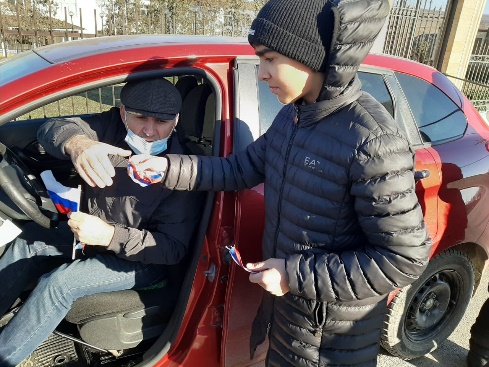 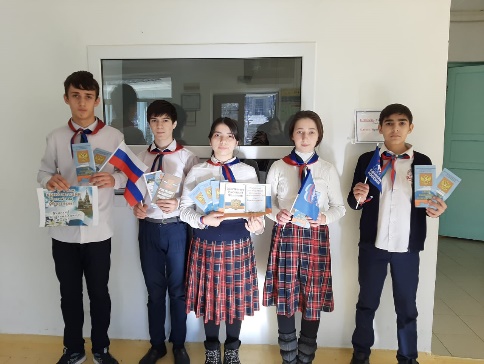 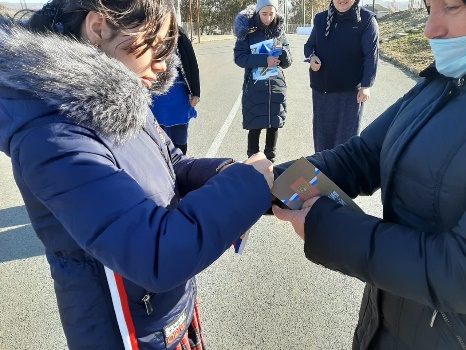 12.12.2020Акция «Я -Россиянин»  14 учащихсяОтветственная -  Алхасова С.А.МУНИЦИПАЛЬНОЕ БЮДЖЕТНОЕ ОБЩЕОБРАЗОВАТЕЛЬНОЕ УЧРЕЖДЕНИЕ«Атланаульская гимназия им. И.Казака»МР «Буйнакский район»368216 Республика Дагестан Буйнакский район с. Атланаул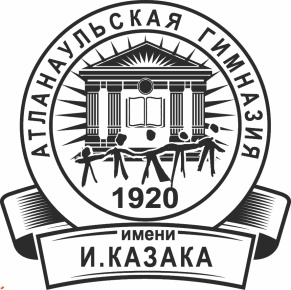 ИНН:0507009642ОГРН:1030500713616КПП:050701001ОКПО:58931252E-mail: Atlanaul@rambler.ruwww:http://atlan.dagschool.com/тел.8(9064) 47 55 70